                                Liceo José Victorino Lastarria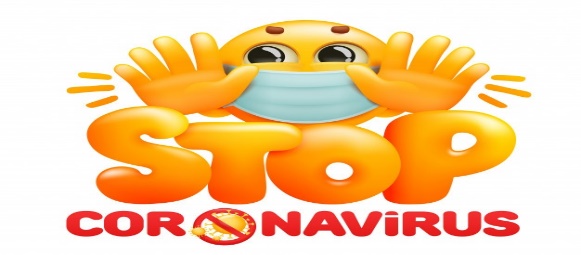                                                  Rancagua                           “Formando Técnicos para el mañana”                                    Unidad Técnico-Pedagógica ELABORACION DE MASAS Y PASTAS, GUIA DE TRABAJO N° 6PROFESOR: JOSÉ LUIS MUÑOZ QUINTEROS.¡Buenos días estimados alumnos del 4°B!INSTRUCCIONES:Lea atentamente esta guía para que pueda comprender bien la actividad que se propone a continuación. Esta guía cuenta con puntaje que será importante calificar y, demostrar de su parte los conocimientos, para su evaluación. ACTIVIDAD:En la industria panificadora y en la elaboración de masas en general la harina de trigo cumple el papel más importante dentro de todos los tipos de harinas, por su capacidad de generar elasticidad, fuerza, y absorber agua transformándose en una masa compacta y homogénea como ya lo hemos analizado anteriormente. En conjunto con la harina existen otros productos coprotaginistas, los cuales son un complemento básico o enriquecedor al momento de la elaboración de masas y pastas. Estos productos poseen características particulares, razón por la cual se encuentran insertos dentro de los insumos primordiales en la elaboración de masas y pastas.VIDEO COMPLEMENTARIO: https://www.youtube.com/watch?v=gXPnTgCKGwk1.- Investiga la composición y características de los siguientes insumos:(60 PTS)¡BIEN HAS LLEGADO AL FINAL DE ESTE INTERESANTE TRABAJO!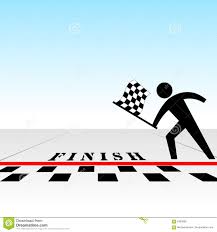 FELICIDADES POR EL LOGRO, SALUDOS CORDIALES!!!ENVIAR TRABAJOS ALUMNOS DEL 4°B AL CORREO munozquinterosj@gmail.com ATEE. PROFESOR JOSE LUIS MUÑOZ QUINTETOS.OBJETIVO DEL APREDIZAJE N° 1: Elaborar masas y pastas para la obtención de productos de pastelería-repostería básicos, de acuerdo a lo establecidoOBJETIVO DEL APREDIZAJE N° 1: Elaborar masas y pastas para la obtención de productos de pastelería-repostería básicos, de acuerdo a lo establecidoPUNTAJE IDELA:60 pts.PUNTAJE LOGRADONOTA:OBJETIVO: investigar las características y proceso productivo de materias primas asociadas a la panificación.OBJETIVO: investigar las características y proceso productivo de materias primas asociadas a la panificación.PUNTAJE IDELA:60 pts.PUNTAJE LOGRADONOTA:FECHA: semana  del 4al 8 de mayo.CURSO:  4°BPUNTAJE IDELA:60 pts.PUNTAJE LOGRADONOTA:INSUMOSCARCATERISTICASPROCESO DE PRODUCCIÓNSALLECHEHUEVOLEVADURA INSTANTANEALEVADURA FRSCAMANTECA VEGETAL HIDORGENADA.GRASA EMPELLA MANTECAACEITE DE OLIVAMARGARINA DE HORNEOMARGARINA PARA HOJALDREMANTEQUILLA